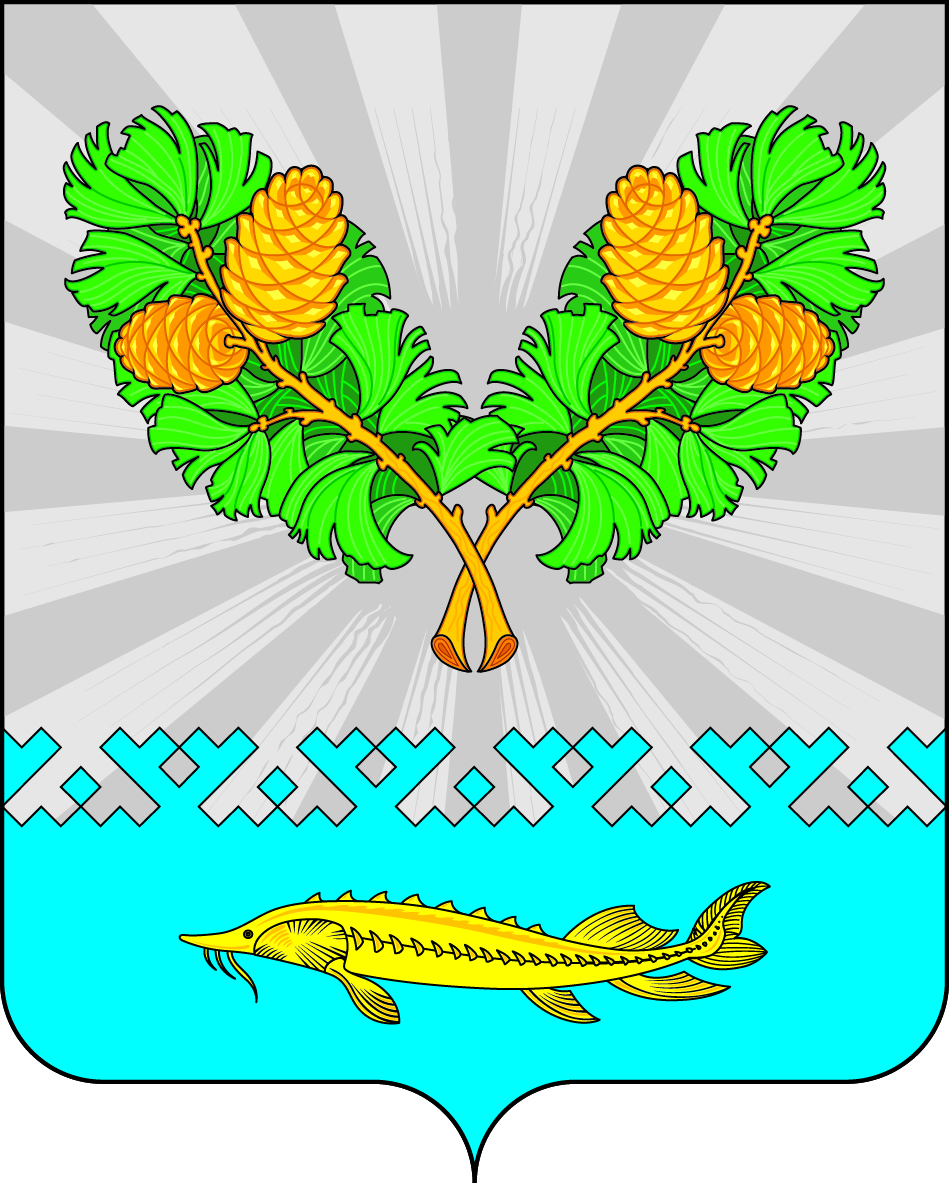                                                                                                        Приложение к	постановлению администрациисельского поселения Карымкарыот  18.12.2023 г. № 152-пПрограммапрофилактикирисков причинения вреда (ущерба) охраняемым закономценностям по жилищному муниципальному контролю на 2024 год Раздел 1. Анализ текущего состояния осуществления вида контроля, описание текущего уровня развития профилактической деятельности контрольного органа, характеристика проблем, на решение которых направлена программа профилактики.      Настоящая программа разработана в соответствии со статьей 44 Федерального закона от 31 июля 2021 № 248-ФЗ «О государственном контроле (надзоре) и муниципальном контроле в Российской Федерации», постановлением Правительства Российской Федерации от 25 июня 2021 г. № 990 «Об утверждении Правил разработки и утверждения контрольными (надзорными) органами программы профилактики рисков причинения вреда (ущерба) охраняемым законом ценностям» и предусматривает комплекс мероприятий по профилактике рисков причинения вреда (ущерба) охраняемым законом ценностям при осуществлении жилищного муниципального контроля 2024 год.      В связи с тем, что ранее данный вид контроля не осуществлялся, провести анализ текущего состояния осуществления вида контроля и описание текущего уровня развития профилактического деятельности не представляется возможным.Раздел 2. Цели и задачи реализации программы профилактикиОсновными целями Программы профилактики являются:- Стимулирование добросовестного соблюдения обязательных требований всеми контролируемыми лицами; - Устранение условий, причин и факторов, способных привести к нарушениям обязательных требований и (или) причинению вреда (ущерба) охраняемым законом ценностям;-  Создание условий для доведения обязательных требований до контролируемых лиц, повышение информированности о способах их соблюдения.Проведение профилактических мероприятий программы профилактики направлено на решение следующих задач:- Укрепление системы профилактики нарушений рисков причинения вреда (ущерба) охраняемым законом ценностям;- Повышение правосознания и правовой культуры руководителей органов государственной власти, органов местного самоуправления, юридических лиц, индивидуальных предпринимателей и граждан;- Оценка возможной угрозы причинения, либо причинения вреда жизни, здоровью граждан, выработка и реализация профилактических мер, способствующих ее снижению;- Выявление факторов угрозы причинения, либо причинения вреда жизни, здоровью граждан, причин и условий, способствующих нарушению обязательных требований, определение способов устранения или снижения угрозы;- Оценка состояния подконтрольной среды и установление зависимости видов и интенсивности профилактических мероприятий от присвоенных контролируемым лицам уровней риска; Раздел 3. Перечень профилактических мероприятий, сроки (периодичность) их проведенияРаздел 4. Показатели результативности и эффективности программы профилактикиАДМИНИСТРАЦИЯСЕЛЬСКОГО ПОСЕЛЕНИЯ КАРЫМКАРЫОктябрьского районаХанты-Мансийского автономного округа-ЮгрыПОСТАНОВЛЕНИЕ«18»декабря2023  г№152-пп. КарымкарыОб утверждении программы профилактики рисков причинениявреда (ущерба) охраняемым законом ценностямпо жилищному муниципальномуконтролю на 2024 год          На основании Федерального закона от 31.07.2020 № 248-ФЗ «О государственном контроле (надзоре) и муниципальном контроле в Российской Федерации», Постановления Правительства Российской Федерации от 25.06.2021 № 990 «Об утверждении Правил разработки и утверждения контрольными (надзорными) органами программы профилактики рисков причинения вреда (ущерба) охраняемым законом ценностям», руководствуясь Уставом сельского поселения Карымкары:Утвердить прилагаемую Программу профилактики рисков причинения вреда (ущерба) охраняемым законом ценностям по жилищному муниципальному контролю на 2024 год (Приложение).Настоящее постановление обнародовать и разместить на официальном веб-сайте администрации поселения  в информационно-телекоммуникационной сети интернет.Настоящее постановление вступает в силу после его обнародованияКонтроль за исполнением постановления оставляю за собойГлава сельского поселения Карымкары                                              Ф.Н. Семёновп. КарымкарыОб утверждении программы профилактики рисков причинениявреда (ущерба) охраняемым законом ценностямпо жилищному муниципальномуконтролю на 2024 год          На основании Федерального закона от 31.07.2020 № 248-ФЗ «О государственном контроле (надзоре) и муниципальном контроле в Российской Федерации», Постановления Правительства Российской Федерации от 25.06.2021 № 990 «Об утверждении Правил разработки и утверждения контрольными (надзорными) органами программы профилактики рисков причинения вреда (ущерба) охраняемым законом ценностям», руководствуясь Уставом сельского поселения Карымкары:Утвердить прилагаемую Программу профилактики рисков причинения вреда (ущерба) охраняемым законом ценностям по жилищному муниципальному контролю на 2024 год (Приложение).Настоящее постановление обнародовать и разместить на официальном веб-сайте администрации поселения  в информационно-телекоммуникационной сети интернет.Настоящее постановление вступает в силу после его обнародованияКонтроль за исполнением постановления оставляю за собойГлава сельского поселения Карымкары                                              Ф.Н. Семёновп. КарымкарыОб утверждении программы профилактики рисков причинениявреда (ущерба) охраняемым законом ценностямпо жилищному муниципальномуконтролю на 2024 год          На основании Федерального закона от 31.07.2020 № 248-ФЗ «О государственном контроле (надзоре) и муниципальном контроле в Российской Федерации», Постановления Правительства Российской Федерации от 25.06.2021 № 990 «Об утверждении Правил разработки и утверждения контрольными (надзорными) органами программы профилактики рисков причинения вреда (ущерба) охраняемым законом ценностям», руководствуясь Уставом сельского поселения Карымкары:Утвердить прилагаемую Программу профилактики рисков причинения вреда (ущерба) охраняемым законом ценностям по жилищному муниципальному контролю на 2024 год (Приложение).Настоящее постановление обнародовать и разместить на официальном веб-сайте администрации поселения  в информационно-телекоммуникационной сети интернет.Настоящее постановление вступает в силу после его обнародованияКонтроль за исполнением постановления оставляю за собойГлава сельского поселения Карымкары                                              Ф.Н. Семёновп. КарымкарыОб утверждении программы профилактики рисков причинениявреда (ущерба) охраняемым законом ценностямпо жилищному муниципальномуконтролю на 2024 год          На основании Федерального закона от 31.07.2020 № 248-ФЗ «О государственном контроле (надзоре) и муниципальном контроле в Российской Федерации», Постановления Правительства Российской Федерации от 25.06.2021 № 990 «Об утверждении Правил разработки и утверждения контрольными (надзорными) органами программы профилактики рисков причинения вреда (ущерба) охраняемым законом ценностям», руководствуясь Уставом сельского поселения Карымкары:Утвердить прилагаемую Программу профилактики рисков причинения вреда (ущерба) охраняемым законом ценностям по жилищному муниципальному контролю на 2024 год (Приложение).Настоящее постановление обнародовать и разместить на официальном веб-сайте администрации поселения  в информационно-телекоммуникационной сети интернет.Настоящее постановление вступает в силу после его обнародованияКонтроль за исполнением постановления оставляю за собойГлава сельского поселения Карымкары                                              Ф.Н. Семёновп. КарымкарыОб утверждении программы профилактики рисков причинениявреда (ущерба) охраняемым законом ценностямпо жилищному муниципальномуконтролю на 2024 год          На основании Федерального закона от 31.07.2020 № 248-ФЗ «О государственном контроле (надзоре) и муниципальном контроле в Российской Федерации», Постановления Правительства Российской Федерации от 25.06.2021 № 990 «Об утверждении Правил разработки и утверждения контрольными (надзорными) органами программы профилактики рисков причинения вреда (ущерба) охраняемым законом ценностям», руководствуясь Уставом сельского поселения Карымкары:Утвердить прилагаемую Программу профилактики рисков причинения вреда (ущерба) охраняемым законом ценностям по жилищному муниципальному контролю на 2024 год (Приложение).Настоящее постановление обнародовать и разместить на официальном веб-сайте администрации поселения  в информационно-телекоммуникационной сети интернет.Настоящее постановление вступает в силу после его обнародованияКонтроль за исполнением постановления оставляю за собойГлава сельского поселения Карымкары                                              Ф.Н. Семёновп. КарымкарыОб утверждении программы профилактики рисков причинениявреда (ущерба) охраняемым законом ценностямпо жилищному муниципальномуконтролю на 2024 год          На основании Федерального закона от 31.07.2020 № 248-ФЗ «О государственном контроле (надзоре) и муниципальном контроле в Российской Федерации», Постановления Правительства Российской Федерации от 25.06.2021 № 990 «Об утверждении Правил разработки и утверждения контрольными (надзорными) органами программы профилактики рисков причинения вреда (ущерба) охраняемым законом ценностям», руководствуясь Уставом сельского поселения Карымкары:Утвердить прилагаемую Программу профилактики рисков причинения вреда (ущерба) охраняемым законом ценностям по жилищному муниципальному контролю на 2024 год (Приложение).Настоящее постановление обнародовать и разместить на официальном веб-сайте администрации поселения  в информационно-телекоммуникационной сети интернет.Настоящее постановление вступает в силу после его обнародованияКонтроль за исполнением постановления оставляю за собойГлава сельского поселения Карымкары                                              Ф.Н. Семёновп. КарымкарыОб утверждении программы профилактики рисков причинениявреда (ущерба) охраняемым законом ценностямпо жилищному муниципальномуконтролю на 2024 год          На основании Федерального закона от 31.07.2020 № 248-ФЗ «О государственном контроле (надзоре) и муниципальном контроле в Российской Федерации», Постановления Правительства Российской Федерации от 25.06.2021 № 990 «Об утверждении Правил разработки и утверждения контрольными (надзорными) органами программы профилактики рисков причинения вреда (ущерба) охраняемым законом ценностям», руководствуясь Уставом сельского поселения Карымкары:Утвердить прилагаемую Программу профилактики рисков причинения вреда (ущерба) охраняемым законом ценностям по жилищному муниципальному контролю на 2024 год (Приложение).Настоящее постановление обнародовать и разместить на официальном веб-сайте администрации поселения  в информационно-телекоммуникационной сети интернет.Настоящее постановление вступает в силу после его обнародованияКонтроль за исполнением постановления оставляю за собойГлава сельского поселения Карымкары                                              Ф.Н. Семёновп. КарымкарыОб утверждении программы профилактики рисков причинениявреда (ущерба) охраняемым законом ценностямпо жилищному муниципальномуконтролю на 2024 год          На основании Федерального закона от 31.07.2020 № 248-ФЗ «О государственном контроле (надзоре) и муниципальном контроле в Российской Федерации», Постановления Правительства Российской Федерации от 25.06.2021 № 990 «Об утверждении Правил разработки и утверждения контрольными (надзорными) органами программы профилактики рисков причинения вреда (ущерба) охраняемым законом ценностям», руководствуясь Уставом сельского поселения Карымкары:Утвердить прилагаемую Программу профилактики рисков причинения вреда (ущерба) охраняемым законом ценностям по жилищному муниципальному контролю на 2024 год (Приложение).Настоящее постановление обнародовать и разместить на официальном веб-сайте администрации поселения  в информационно-телекоммуникационной сети интернет.Настоящее постановление вступает в силу после его обнародованияКонтроль за исполнением постановления оставляю за собойГлава сельского поселения Карымкары                                              Ф.Н. Семёновп. КарымкарыОб утверждении программы профилактики рисков причинениявреда (ущерба) охраняемым законом ценностямпо жилищному муниципальномуконтролю на 2024 год          На основании Федерального закона от 31.07.2020 № 248-ФЗ «О государственном контроле (надзоре) и муниципальном контроле в Российской Федерации», Постановления Правительства Российской Федерации от 25.06.2021 № 990 «Об утверждении Правил разработки и утверждения контрольными (надзорными) органами программы профилактики рисков причинения вреда (ущерба) охраняемым законом ценностям», руководствуясь Уставом сельского поселения Карымкары:Утвердить прилагаемую Программу профилактики рисков причинения вреда (ущерба) охраняемым законом ценностям по жилищному муниципальному контролю на 2024 год (Приложение).Настоящее постановление обнародовать и разместить на официальном веб-сайте администрации поселения  в информационно-телекоммуникационной сети интернет.Настоящее постановление вступает в силу после его обнародованияКонтроль за исполнением постановления оставляю за собойГлава сельского поселения Карымкары                                              Ф.Н. Семёновп. КарымкарыОб утверждении программы профилактики рисков причинениявреда (ущерба) охраняемым законом ценностямпо жилищному муниципальномуконтролю на 2024 год          На основании Федерального закона от 31.07.2020 № 248-ФЗ «О государственном контроле (надзоре) и муниципальном контроле в Российской Федерации», Постановления Правительства Российской Федерации от 25.06.2021 № 990 «Об утверждении Правил разработки и утверждения контрольными (надзорными) органами программы профилактики рисков причинения вреда (ущерба) охраняемым законом ценностям», руководствуясь Уставом сельского поселения Карымкары:Утвердить прилагаемую Программу профилактики рисков причинения вреда (ущерба) охраняемым законом ценностям по жилищному муниципальному контролю на 2024 год (Приложение).Настоящее постановление обнародовать и разместить на официальном веб-сайте администрации поселения  в информационно-телекоммуникационной сети интернет.Настоящее постановление вступает в силу после его обнародованияКонтроль за исполнением постановления оставляю за собойГлава сельского поселения Карымкары                                              Ф.Н. Семёнов№ п/п Наименование мероприятия Срок исполнения Ответственный исполнитель1. ИнформированиепостоянноЗаместитель главы сельского поселения Карымкары, главный специалист по управлению муниципальным имущество администрации сельского поселения Карымкары2. Обобщение правоприменительной практики постоянноЗаместитель главы сельского поселения Карымкары, главный специалист по управлению муниципальным имущество администрации сельского поселения Карымкары3.Объявление предостережения постоянноЗаместитель главы сельского поселения Карымкары, главный специалист по управлению муниципальным имущество администрации сельского поселения Карымкары4.Консультирование  постоянноЗаместитель главы сельского поселения Карымкары, главный специалист по управлению муниципальным имущество администрации сельского поселения Карымкары5. Профилактический визитII, IV квартал Заместитель главы сельского поселения Карымкары, главный специалист по управлению муниципальным имущество администрации сельского поселения Карымкары№ п/пНаименование показателяВеличина1.Полнота информации, размещенной на официальном сайте контрольного органа в сети «Интернет» в соответствии с частью 3 статьи 46 Федерального закона от 31 июля 2021 г. № 248-ФЗ «О государственном контроле (надзоре) и муниципальном контроле в Российской Федерации»100 %2.Удовлетворенность контролируемых лиц и их представителями консультированием контрольного органа100 % от числа обратившихся3.Количество проведенных профилактических мероприятийне менее 2 мероприятий, проведенных контрольным органом